USE Avoine Beaumont 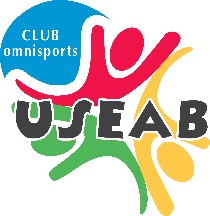 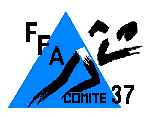 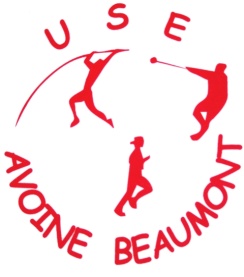 AthlétismeSection locale de l’A3ToursJeudi 24 mai 2017 stade d’athlétisme du VéronRencontre écoles d’athlétismeOuverture des installations 			: 14h00Echauffement en commun			: 14h45Début des épreuves de qualification		: 15h00Remise des récompenses			: 17h00-17h30Buvette sur place		Composition des équipes : entre 6 à 8 (de préférence) enfants, elles peuvent être mixtes et catégories confondues. Regroupement avec d’autre club en cas de besoinEnvoyer les inscriptions pour le lundi 21 mai (au moins le nombre d’enfant et si possible la composition des équipes).ProgrammeRelais navette haies	aller sur les haies - retour marche sportive  nbre d’aller en 4’tourne tourne marteau 	Anim Athlé 19grand 8 en étoile		nbre de tours effectué en 4’par-dessus les nuages		Anim Athlé 10la marelle			Anim Athlé 5passage du gué		Anim Athlé 25Contacts   FRADET Francis  06 43 04 81 43 		mail : latribue4@wanadoo.fr 